Zavod za hitnu medicinu Zadarske županije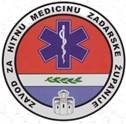 IZVJEŠTAJ  O RADU  01.01. 2023. - 31.12.2023.Veljača, 2024.SADRŽAJ:UVODOdlukom Županijske skupštine, 24.09.2010. godine Zadarska županija  osniva Zavod za hitnu medicinu Zadarske županije. Registriran je u sudskom registru Trgovačkog suda u Zadru, a započeo s radom temeljem Riješenja nadležnog ministarstva dana 01.11.2011. Osnovna djelatnost Zavoda je provođenje djelatnosti hitne medicine na području Zadarske županije. Kasnijim izmjenama i dopunama Statuta ustanova je registrirana i za obavljanje poslova sanitetskog prijevoza koji od 01.06.2018. i službeno postaje dio Zavoda za hitnu medicinu Zadarske županije.ORGANIZACIJSKI USTROJMreža hitne medicineMrežom hitne medicine (Narodne novine RH broj 49/16, 67/17, 134/23) koju je donio Ministar zdravstva, Zavod za hitnu medicinu Zadarske županije u 2023. godine je  ustrojen;I Ispostava ZadarMreža hitne medicine: 10 timova T1 iMPDJ  5 timova (10 medicinskih sestara/ tehničara)      II Ispostava Pag:Mreža hitne medicine: 5 timova T1      III Ispostava Preko (Kali)Mreža hitne medicine: 5 timova T1      IV Ispostava Biograd na MoruMreža hitne medicine: 5 timova T1     *jedan tim financira jedinica područne(regionalne)samouprave/lokalne samouprave          V Ispostava BenkovacMreža hitne medicine: 5 timova T1      VI Ispostava PosedarjeMreža hitne medicine: 5 timova T1      VII Ispostava StarigradMreža hitne medicine: 5 timova T2      VIII Ispostava GračacMreža hitne medicine: 5 timova T2Vikendom posebno dežurstvo s liječnikom      IX Ispostava NinMreža hitne medicine : 5 timova T2      X Punktovi Pripravnosti u Mreži hitne medicine:	- Sali – Žman- Božava- Ist- Iž- Silba- Poličnik-  u potpunosti financira jedinica područne(regionalne)samouprave/lokalne samoupraveZavod za hitnu medicinu Zadarske županije nema sklopljen ugovor o financiranju s jedinicama područne (regionalne) samouprave/jedinicama lokalne samouprave petog tima T1 u ispostavi Biograd na moru, te pripravnosti u punktu Poličnik.Mreža sanitetskog prijevoza je organizirana u 6 radnih jedinica i to:Radna jedinica Zadar:11 timovaRadna jedinica Benkovac:2 timaRadna jedinica  Biograd na Moru:2 timaRadna jedinica Obrovac:2 timaRadna jedinica Pag:2 timaRadna jedinica Gračac:2 timaZavod za hitnu medicinu Zadarske županije je svoju djelatnost u 2023. godini organizirao sukladno Mreži hitne medicine i Ugovorima o provođenju djelatnosti hitne medicine sa Hrvatskim zavodom za zdravstveno osiguranje i to na način kako je prikazano u tablici: Tablica 1. Mreža Zavoda za hitnu medicinu Zadarske županijeNapomena 1: Tim T1 čine doktor medicine ili doktor medicine specijalist hitne medicine u timu sa prvostupnicom / prvostupnikom sestrinstva ili medicinskom sestrom-medicinskim tehničarem i vozačem, a Tim T2 čine prvostupnica / prvostupnik sestrinstva ili medicinska sestra-medicinski tehničar u timu sa medicinskom sestrom-medicinskim tehničarem. Tim sanitetskog prijevoza čine medicinska sestra/tehničar i dva vozača ili jedna medicinska sestra/tehničar, jedan zdravstveni radnik i dva vozača.  Tim prijavno-dojavne jedinice čine dvije medicinske sestre/tehničara.  Tim pripravnosti čine doktor medicine u timu sa medicinskom sestrom-medicinskim tehničarem i vozač.Dana 08.11.2023. usvojena je nova mreža hitne medicine i sanitetskog prijevoza. U mreži hitne medicine i sanitetskog prijevoza Zavod za hitnu medicinu Zadarske županije dobio nove timove i to:U sjedištu Zavoda u Zadru dodano je 5 timova T2,U sjedištu Zavoda u Zadru dodana je 1 pripravnost za hitni medicinski prijevoz-broj timova 1 U sjedištu Zavoda u  Zadru je dodana 1 Pripravnost Zadar-hitnoće U sjedištu Zavoda u Zadru dodana su 4 radnika za rad na prijavno-dojavnoj jedinici sanitetskog prijevozaU ispostavi Biograd na Moru dodan je još jedan tim T1, tako da sad ispostava Biograd na moru ima 5 timova T1 koji se financiraju putem ugovora sa HZZO umjesto dosadašnjih 4.U 2023. godini Zavod za hitnu medicinu Zadarske županije je potpisao ukupno 13 ugovora o provođenju djelatnosti hitne medicine sa Hrvatskim zavodom za zdravstveno osiguranje ukupne vrijednosti 7.667.062,12 eura. U 2024. godini se očekuje potpisivanje novih ugovara sa novim timnovima sukladno novoj mreži hitne medicine te će tako ispostava Zadar i Biograd dobiti nove timove. Pripravnosti se ugovaraju temeljem Ugovora o poslovno-tehničkoj suradnji s radnicima drugih javnih zdravstvenih ustanova i koncesionarima.LJUDSKI RESURSISukladno Pravilniku o organizaciji i sistematizaciji radnih mjesta u Zavodu za hitnu medicinu Zadarske županije obavljanje posla je organizirano kako slijedi:Ured ravnateljaSlužba za medicinske posloveOdjel za hitnu medicinu s ispostavamaOdjel za sanitetski prijevoz s radnim jedinicamaSlužba upraveOdjel financijsko – računovodstvenih poslovaOdjel općih i pravnih poslovaOdjel tehničkih poslovaU uredu ravnatelja obavljaju se poslovi ravnatelja utvrđeni važećim zakonskim propisima i statutom Zavoda, poslovi upravljanja Zavodom te koordinacija službi Zavoda.U Službi uprave obavljaju se stručni ekonomski i pravni, kadrovski, tehnički, administrativni i opći poslovi Zavoda. Rad službe usmjeren je na poslove iz radno-pravnih odnosa, kadrovsku evidenciju, obavljanje knjigovodstvenih poslova, izrada periodičnih obračuna i završnog računa, izradu analiza poslovanja, nabave roba, usluga i radova, poslove platnog prometa i poslove blagajne, fakturiranje usluga i njihove naplate, obračun plaće, poslove osiguranja osoba i imovine, poslove skladištenja i izdavanja materijala i opreme, poslove prijevoza i održavanja vozila.Djelatnost službe organizirana je kroz tri odjela i obavlja se u sjedištu Zavoda.U Službi za medicinske poslove obavljaju se poslovi iz djelatnosti hitne medicine i sanitetskog prijevoza. Djelatnost službe organizirana je kroz dva odjela i obavlja se u sjedištu Zavoda u Zadru te ispostavama i radnim jedinicama Zavoda.U skladu  s Pravilnikom o organizaciji i sistematizaciji radnih mjesta Zavoda za hitnu medicinu Zadarske županije, Mreže hitne medicine (Narodne novine 49/2016, 67/2017,134/2023), te ugovora o provođenju hitne medicine sklopljenim s HZZO-om, nadležno Ministarstvo daje suglasnosti za zapošljavanje radnika. Zamjene za bolovanja uzimale su se brzo i redovito kako se ne bi nakupio nepotreban broj prekovremenih sati, te kako bi mreža funkcionirala normalno.U sklopu projektnog prijedloga ''Specijalističko usavršavanje doktora medicine Zavoda za hitnu medicinu Zadarske županije'', koji je pripremljen i prijavljen uz tehničku podršku Agencije za razvoj Zadarske županije ZADRE NOVE, odobrano je financiranje Specijalističkog usavršavanje doktora medicine.Ugovor je potpisan 27.03.2018. godine u okviru Poziva Specijalističko usavršavanje doktora medicine koji se financira sredstvima Europskog socijalnog fonda u okviru Operativnog programa ''Učinkoviti ljudski potencijali'' za razdoblje 2014.- 2020. godine za projekt naziva ''Specijalističko usavršavanje doktora medicine Zavoda za hitnu medicinu Zadarske županije''. Projekt je financirala Europska unija u iznosu od 100% iz Europskog socijalnog fonda. Ukupna vrijednost projekta je 188.610,36 eura.Projekt je započeo s provedbom u ožujku 2018., a završio u studenom 2023. godine. Ostvarena je ciljana vrijednost projekta a to je da u Zavodu za hitnu medicinu Zadarske županije imamo jednu specijalisticu hitne medicine koja je specijalizirala u studenom 2023. godine. U rujnu 2023. godine potpisan je novi ugovor u sklopu „Specijalističkog usavršavanja doktora medicine u Zavodu za hitnu medicinu Zadarske županije“. Ukupna vrijednost projekta je 226.241,29 eura. Projektom se provode aktivnosti specijalističkog usavršavanja za još jednog  doktora hitne medicine. Samo povećanje broja medicinskih stručnjaka iz područja hitne medicine omogućiti će poboljšan pristup visokokvalitetnim uslugama hitne medicine na području Zadarske županije. Projektom će se osigurati podizanje kvalitete skrbi za hitnog pacijenta jer će pacijenti imati na raspolaganju stučne i profesionalne timove, što je ujedno i cilj ovog projekta. Projektni prijedlog je također pripremljen i prijavljen uz tehničku podršku Agencije za razvoj Zadarske županije ZADRE NOVE.Trenutno je u tijeku  provođenje specijalizacije medicinskih sestara/tehničara. Specijalističko usavršavanja medicinskih sestara/tehničara provodi se preko programa Ministarstva zdravstva   C5.1. R3-I2: Specijalističko usavršavanje medicinskih sestara i tehničara u djelatnosti hitne medicine, a koji se financira u okviru Nacionalnog plana oporavka i otpornosti 2021. – 2026. Zavod je  odredio 20 zaposlenika koji će biti poslani na specijalizaciju. Na taj način će se oformiti kompetentni T2 timovi i tako osigurati kvalitetnu skrb za hitnog pacijenta. Projektni prijedlog je također pripremljen i prijavljen uz tehničku podršku Agencije za razvoj Zadarske županije ZADRE NOVE. Osnovni cilj je da se sve medicinske sestre/tehničari na neodređenom ugovoru specijaliziraju iz područja hitne medicine, te dobiju kompetencije.Specijalizacije su započele u lipnju 2023. godine a na specijalističkom usavršavanju je trenutno 8 medicinskih sestara/tehničara, te se kraj njihovih edukacija očekuje do polovine 2024. godine. Početkom 2024. godine zatražiti ćemo dekrete za još 7 medicinskih sestara/tehničara koji će po projektu ići na specijalističko usavršavanje od ožujka 2024. godine.Ukupna vrijednost projekta je 531.553,95 eura.ORGANIZACIJA RADARad ustanove ustrojen je na način da se svi pozivi upućeni hitnoj medicinskoj službi sa područja cijele županije usmjeravaju prema medicinskoj prijavno-dojavnoj jedinici u Zadru. Dispečerska služba opremljena je opremom koja im u svakom trenutku omogućuje da na displeju vide i kontroliraju  položaj vozila i tima koji je stacioniran ili je u kretanju, te usmjerava najbliži tim na mjesto događaja.Svi timovi iz svih ispostava na intervenciju odlaze po pozivu dispečerske medicinske prijavno- dojavne jedinice. Temeljem naputka HZZO-a liječnici HMP ne izdaju uputnice za prijam u bolnicu nakon prethodnog pregleda.Pacijent se predaje u bolnicu s uredno popunjenim dokumentacijskim listom-obrascem, koji popunjavaju T1 i T2, sukladno Pravilniku. Uspostavljena je suradnja sa OB Zadar te se kontinuirano podiže kvaliteta rada glede primopredaje pacijenta, kao i potrebite najave dolaska pacijenta preko TETRA sredstava veze. U pripremi je prilagodba sustava za  uvođenje telemedicine u rad. Tako je do sad odrađena pripema infrastrukture za povezivanje na mrežu telemedicine.  Telemedicina do posebnog izražaja dolazi u hitnim slučajevima, odnosno kada je izravno ugrožen život ili teško narušeno zdravlje. Zahvaljujući konzultacijama liječnika primarne zdravstvene zaštite sa specijalistima i subspecijalistima brže se prepoznaju akutna stanja, pravodobno se započne adekvatno liječenje, unaprijed se procjeni potreba za operativnim zahvatom i/ili hospitalizacijom, te donosi odluka o prijevozu pacijenta u ustanovu u kojoj će dobiti najbolju zdravstvenu skrb. Time se znatno utječe na poboljšanje zdravstvenog ishoda pacijenta, te smanjuje rizik od trajnog invaliditeta ili smrti. Integracija telemedicine u djelatnost hitne medicine pruža brojne mogućnosti. Pored prijenosa svih relevantnih slika i nalaza hitnog pacijenta iz vozila izvanbolničke hitne medicinske službe (HMS) u objedinjeni hitni bolnički prijam (OHBP), telemedicina omogućava konzultaciju tima T2 na terenu s timom T1, zatim tima T1 sa specijalistom hitne medicine iz OHBP-a te u konačnici konzultaciju specijalista iz OHBP-a sa specijalistima ili subspecijalistima iz kliničkih bolnica. Pravovremenom procjenom pacijentova stanja, smanjuje se vrijeme do pružanja odgovarajuće zdravstvene skrbi, a pravilnim usmjeravanjem tima HMS-a koji neposredno zbrinjava pacijenta izbjegava se „prazan hod“ u pružanju hitne medicinske skrbi. Osim toga, direktno se utječe na održavanje ili postizanje stabilnog stanja pacijenta, te se bolničkim liječničkim timovima omogućava da se na vrijeme pripreme za dolazak hitnog pacijenta. Kako je sve veći nedostatak liječnika u zdravstvenom sustavu općenito tako se nedostatak osjeća i u hitnoj medicini. Tom problemu mogli bi doskočiti upravo telemedicinom. Specijalizanti iz područja hitne medicine dok čekaju pacijenta u OHBP-u, mogu tako primjenom telemedicine usmjeravati rad timova na terenu. Medicinsko-tehničku opremu i vozila obnavljaju se sukladno funkcionalnoj iskorištenosti, te se prate svjetski standardi a cilj je postići jednaku kvalitetu opreme i vozila u svim ispostavama Zavoda kao i zdravstvenu uslugu standardizirane kvalitete i jednakog sadržaja.  Za hitnu medicinsku službu vozila su jedna od najvažnije opreme u zbrinjavanju hitnih pacijenata, gdje je svaka sekunda od značaja za spašavanje života, a gdje se posebice može pridonijeti godišnjim ulaganjem u nova vozila opremljena sukladno propisanim Standardima za vozila u izvanbolničkoj hitnoj medicinskoj službi. Trenutno se vozni park sastoji od 17 vozila za potrebe hitne medicinske pomoći, te 42 vozila za potrebe saniteta od kojih je jedan veći dio na popravcima kod ovlaštenih servisera. Trenutna slika stanja i potreba za vozilima u Sanitetu jest nedostatna za dinamiku povećanja broja pacijenata koji traže sanitetski prijevoz. Prema podacima svake godine sanitetski prijevoz dobiva dodatnih 15% zahtjeva pacijenata koji bi koristili sanitetski prijevoz.Ukupno je tijekom 2023. godine pristiglo 11 novih kombi vozila za hitnu pomoć i sanitet od kojih je 8  naručeno temeljem Okvirnog sporazuma o javnoj nabavi medicinskih automobila sklopljenog u ožujku 2023. godine, 1 vozilo koje je ugovoreno putem financijskog leasinga te 2  kombi vozila koja su nabavljena za prijevoz onkoloških bolesnika.U prvoj polovici 2024. godine trebala bi stići i posljednja četiri vozila predviđena postojećim Okvirnim sporazumom sklopljenim u ožujku 2023., od čega će dva vozila biti korištena za sanitetski prijevoz, a dva za izvanbolničku hitnu medicinu.Također, Županijska skupština Zadarske županije u rujnu 2023. godine odobrila je nabavu dodatnih 15 vozila od kojih će osam biti za potrebe izvanbolničke hitne medicine, a sedam vozila za potrebe sanitetskog prijevoza. Prva isporuka temeljem novog Okvirnog sporazuma za koji je u tijeku rok za dostavu ponuda planirana je za kraj 2024. godine.INTERVENCIJE TIMOVA HITNE MEDICINSKE POMOĆIIntervencije timova hitne medicinske pomoći u ambulanti i na terenuTablica 3.  Ukupan broj intervencija na terenu i ambulanti u 2023. godini po Ispostavama Tablica 4. Ukupan broj intervencija  na terenu i ambulanti u 2022. godini po Ispostavama U 2023. godini bilo je ukupno 32 648 pregleda od toga 18 074 ili 55,36% intervencija na terenu i 14 574  ili 44,64 %  intervencija u ambulantama Zavoda za hitnu medicinu Zadarske županije. U 2022. godini bilo je ukupno 36 876 pregleda, od toga 18 317 ili 49,67% na terenu i 18 559 ili 50,32% pregleda u ambulanti. Uspoređujući 2023. u odnosu na 2022. godinu, u 2023. godini je bilo  oko 11,47% pregleda manje nego u 2022. godini. Tablica 5. Ukupan broj intervencija na terenu i ambulanti u siječnju 2023. Tablica 6. Ukupan broj intervencija na terenu i ambulanti u siječnju 2022.  Tijekom siječnja 2023. godine ukupan broj intervencija je bio 2077  od toga 65,52%  na terenu i 35,48% u ambulanti (Tablica 5.). Tijekom siječnja 2022. godine  zabilježeno je ukupno 2603 (Tablica 6.) intervencije što je ukupno oko 20,21% manje pregleda u 2023. godini.Tablica 7. Ukupan broj intervencija na terenu i ambulanti u veljači,2023.Tablica 8. Ukupan broj intervencija na terenu i ambulanti u veljači,2022.Tijekom veljače 2023. godine zabilježeno je 1901 intervencija, od toga 67,44% na terenu, dok je 32,56% u ambulanti (Tablica 7.). U istom mjesecu 2022. zabilježeno je 2091 intervecija (Tablica 8.)  što bi znači da je u veljači 2023. zabilježeno 9,09%  manje pacijenata nego u istom razdoblju 2022.Tablica 9. Ukupan broj intervencija na terenu i ambulanti u ožujku,2023.Tablica 10. Ukupan broj intervencija u ambulanti i na terenu u ožujku,2022.Tijekom ožujka 2023. godine zabilježeno je 1965 intervencija, od čega je 63,92 % bilo na terenu, dok je 36,08 % u ambulanti (Tablica 9.). U istom mjesecu 2022. godine je zabilježeno 2046 intervencija (Tablica 10.) od čega je 61,87 % bilo na terenu a 38,12% u ambulanti. Iz navedenoga proizlazi da je u ožujku 2023. godine zabilježeno 3,96 % manje intervencija nego u istom periodu 2022. godine. Tablica 11. Ukupan broj intervencija na terenu i ambulanti u travnju,2023.Tablica 12. ukupan broj intervencija u ambulanti i na terenu u travnju, 2022.Tijekom travnja,2023. (Tablica 11.) ukupno je pregledano 2187 pacijenata, od toga 62,73% na terenu i 37,27% u ambulantama Zavoda. U travnju 2022. godine ukupno je bilo je 2156 pregledanih (Tablica 12.). Usporedbom broja pregledanih u travnju 2023. i travnju 2022. vidljivo je da je u travnju 2023. zabilježen porast pregledanih za 1,42%. Tablica 13. Ukupan broj intervencija na terenu i ambulanti u svibnju,2023.Tablica 14. Ukupan broj intervencija u ambulanti i na terenu u svibnju,2022.U svibnju 2023. godine ukupno je pregledano 2335 pacijenata od toga 61,76% na terenu, a 38,24% u ambulanti (Tablica 13.) u isto vrijeme 2022. pregledano je 2506 (Tablica 14.). Usporedbom broja pregledanih u svibnju 2022. i svibnju 2023. vidljivo je da je u svibnju 2023. bilo 6,82% manje pregledanih u odnosu na isto razdoblje 2022.Tablica 15. Ukupan broj intervencija na terenu i ambulanti u lipanju,2023.Tablica 16. Ukupan broj intervencija u ambulanti i na terenu u lipnju,2022.Tijekom lipnja 2023. godine ukupno je pregledano 2839 pacijenata (Tablica 15.). Od ukupnog broja pacijenata 55,69% pregledano je na terenu, dok je u ambulanti 44,31%. U isto vrijeme tijekom lipnja 2022. godine ukupno je pregledano 3773 pacijenta (Tablica 16.). Usporedbom pregledanih u lipnju 2022. i lipnju 2023. vidljivo je da je u lipnju 2023. bilo 24,75% manje pacijenata nego u istom periodu 2022.Tablica 17. Ukupan broj intervencija na terenu i ambulanti u srpnju,2023.Tablica 18. Ukupan broj intervencija u ambulanti i na terenu u srpnju,2022.Tijekom srpnja 2023. bilo je ukupno 4990 intervencija, od toga 42,65% intervencija na terenu i 57,35% intervencija u ambulanti (Tablica 17.). U usporedbi sa 2022. godinom u  srpnju 2022. godine je pregledano ukupno  6151 pacijenata (Tablica 18.), tako je u  srpnju 2023. pregledano je za oko 19% manje pacijenata nego u srpnju 2022.Tablica 19. Ukupan broj intervencija na terenu i ambulanti u kolovozu,2023.Tablica 20. Ukupan broj intervencija u ambulanti i na terenu u kolovozu,2022.U kolovozu 2023. godine ukupno je pregledano 5578 (Tablica 19.). na terenu je pregledano 40,21% pacijenata, dok je u ambulanti pregledano 59,79%. dok je tijekom kolovoza 2022. godine pregledano je ukupno 6614 pacijent (Tablica 20.). Uspoređujući kolovoz 2023. i kolovoz 2022., u kolovozu 2023. godine bilo je  15,66% manje pregleda nego u kolovozu 2022.Tablica 21. Ukupan broj intervencija na terenu i ambulanti u rujnu,2023.Tablica 22. Ukupan broj intervencija u ambulanti i na terenu u rujnu,2022.Tijekom rujna 2023. (Tablica 21.) pregledano je ukupno 2743 pacijenta, od toga 54,25% na terenu, dok je u ambulanti pregledano 45,75%. U istom periodu tijekom rujna 2022. godine pregledano je ukupno 2699 pacijenata (Tablica 22.). što je za oko 1,6% više pregleda u rujnu 2023. godine u odnosu na rujan 2022. godine.Tablica 23. Ukupan broj intervencija na terenu i ambulanti u listopadu,2023.Tablica 24. Ukupan broj intervencija u ambulanti i na terenu u listopadu,2022. U listopadu 2023. godine (Tablica 23.) ukupno je pregledano 2024 pacijenta, od toga 62,45% na terenu i 37,55% u ambulanti. U listopadu 2022. godine pregledano je ukupno 2261 pacijenata (Tablica 24.). usporedbom listopada 2023. i listopada 2022. godine vidljivo je da je u listopadu 2023. godine pregledano za oko 10,48% manje pregleda nego u istom periodu 2022. godine.Tablica 25. Ukupan broj intervencija na terenu i ambulanti u studenom,2023.Tablica 26. Ukupan broj intervencija u ambulanti i na terenu u studenom,2022.Tijekom studenog 2023. (Tablica 25.) u Zavodu za hitnu medicinu zadarske županije ukupno je pregledano 1872 pacijenta i od toga  68% na terenu i 32% u ambulanti. Usporedbom sa istim razdobljem lani u studenom 2022. (Tablica 26.) kad je  pregledano je ukupno 1943 pacijenta, ove godine  u studenom je pregledano za 3,65% manje pacijenata u odnosu na studeni 2022.  Tablica 27. Ukupan broj intervencija na terenu i ambulanti u prosincu,2023.Tablica 28. Ukupan broj intervencija u ambulanti i na terenu u prosincu,2022.U prosincu 2023. godine pregledano je ukupno 2137 pacijenta (Tablica 27.). Na terenu je pregledano 1392 ili 65,14% pacijenata, dok je u ambulantama Zavoda pregledano ukupno 745 pacijenata ili 34,86% u odnosu na ukupan broj pregledanih. U odnosu na prosinac 2022. godine, u prosincu 2023. je zabilježeno za 3,92 % više pregleda. Brze brodiceU lipnju 2023. godine u sklopu projekta izgradnje brzih brodica ukupno vrijednog 10,1 milijuna eura, a  koji je financiran  iz državnog proračuna te bespovratnih europskih sredstava, isporučena nam je brza brodica kojom se pokrivaju hitne intervencije na području zadarskih otoka čime se umanjuje prijevoz pacijenata s najudaljenih otoka do bolničkog prijema, sve unutar zlatnog sata. Sporazum je potpisan između Ministarstva zdravstva, Ministarstva mora, prometa i infrastrukture i Zavoda za hitnu medicinu Zadarske županije čime je Zavod u obvezi osigurati medicinski tim -  doktora medicine i medicinsku sestru / tehničara, a lučka kapetanija vez, održavanje i posadu broda.Tablični prikaz svih intervencija brodovima:Tablica 29. Prikaz intervencija prilikom koje su korištena plovila pripravnost Božava             Tablica 30. Prikaz intervencija prilikom koje su korištena plovila pripravnost SALITablica 31. Prikaz intervencija prilikom koje su korištena plovila pripravnost IST-MOLATTablica 32. Prikaz intervencija prilikom koje su korištena plovila pripravnost IŽ            Tablica 33. Prikaz intervencija prilikom koje su korištena plovila pripravnost SILBATablica 34. Prikaz intervencija prilikom koje su korištena plovila ispostava KaliPrema broju fakturiranih računa brodice Ministarstva mora, prometa i infrastrukture  u hitnim intervencijama su sudjelovale ukupno 86 puta, od toga brodica RH 28016 ZD-brza brodina, na intervencijama je sudjelovala 19 puta.Brodica Ministarstva unutarnjih poslova intervenirala je 21 put.Brodica Obala i parkova d.o.o. tijekom 2023. prevezla  je ukupno 79 pacijenata. Zlatni sat tijekom 2023. godineTablica 35. Zlatni sat za period od 01.01.-31.12.2023.Tablica 36. Zlatni sat za period od 01.01.-31.12.2022.U 2023. godini broj intervencija različitih prioriteta je bio 17808, od toga je u OHBP bilo preveženo 8292 pacijent. Od 8292 pacijenta koji su preveženi u OHBP u okviru Zlatnog sata je bilo 5207. Od ukupnog broja preveženih u okvitu Zlatnog sata crvenih intervencija je bilo 72,50%, intervencija žutog prioriteta je bilo 54,83% i zelenog prioriteta 43,08% (Tablica 35.) Ukoliko uzmemo u obzir 2022. godinu, vidimo da je u 2022. godini (Tablica 36.), a u odnosu na broj preveženih pacijenata crvenog prioriteta na OHBP u okviru Zlatnog sata 73,13% što je za 0,63% više nego u 2023. godini.Zlatni sat po Ispostavama od 01.01.-31.12.2023.Tablica 37. Ispostava BenkovacTablica 38. Ispostava Biograd na MoruTablica 39. Ispostava GračacTablica 40. Ispostava NinTablica 41. Ispostava PagTablica 42. Ispostava PosedarjeTablica 43. Ispostava KaliTablica 44. Ispostava StarigradTablica 45. Turistička VirTablica 46. Ispostava ZadarAnalizom  Zlatnog sata po Ispostavama, Ispostava Zadar je 94,89% intervencija crvenog prioriteta koje je prevezla u OHBP zbrinula u okviru Zlatnog sata, dok su ostale ispostave u odnosu na  broj preveženih na OHBP u okviru Zlatnog sata zbrinule ispod 70% pacijenata.4.5.   Zlatni sat  pripravnostTablica 47. Pripravnost BožavaTablica 48. Pripravnost IstTablica 49. Pripravnost IžTablica 50. Pripravnost Sali Tablica 51. Pripravnost Silba Ukupan broj intervencija na punktovima pripravnosti u 2023. godini  je bio 202. U OHBP je preveženo 33 pacijenta , od toga 2 u okviru Zlatnog sata. Uzimajući u obzir intervencije crvenog prioriteta Pripravnost Silba je u Zlatnom satu zbrinula 33,33% intervencija, ostali punktovi pripravnosti nisu ni jednog pacijenta crvenog prioriteta dovezli u okviru Zlatnog sata.4.6. Intervencije izvan zlatnog sata u 2023. godiniTablica 52. Intervencije izvan Zlatnog sata tijekom 2023. GodineMEDICINSKA PRIJAVNO – DOJAVNA JEDINICA   Medicinska prijavno-dojavna jedinica je dio Zavoda i jedan od ključnih elementa u djelovanju izvanbolničkih hitnih službi pa tako i Zavoda za hitnu medicinu Zadarske županije. To je mjesto gdje se primaju pozivi, razvrstavaju prema prioritetima, aktiviraju odgovarajući  timovi hitne medicine u odnosu  prema lokaciji i prirodi događaja. Uloga MPDJ je vrlo kompleksna i pored navedenih uloga djelatnici  MPDJ daju upute pozivatelju, vrše nadzor nad statusom timova hitne medicine, komuniciraju s drugim žurnim službama, prenose obavijesti između zdravstvenih ustanova, koordiniraju radom timova u slučaju masovnih nesreća, evidentiraju i dokumentiraju svoj rad.Tablica 53. Rekapitulacija prema stupnju hitnosti i  vrsti poziva u 2023.Tablica 54. Rekapitulacija prema stupnju hitnosti i  vrsti poziva u 2022.U periodu od 01.01.-31.12.2023. godine MPDJ zaprimila je 46563 poziva (Tablica 53.) dok je tijekom  2022. godine zaprimila  51249 poziva (Tablica 54.), što je 9,14% manje poziva u 2023. godini u odnosu na 2022. godinu.  Prosječan broj poziva po danu u 2023. godini  bio je oko 128, dok je u 2022. godini  dnevni prosjek  je iznosio 140 poziva.SANITETSKI PRIJEVOZI OD 01.01.-31.12.2023.Tablica 55.  Ukupan broj sanitetskih prijevoza po Radnoj jedinici od 01.01.-31.12.2023.Tablica 56. ukupan broj sanitetskih prijevoza po Radnoj jedinici od  01.01.-31.12.2022.U proteklom razdoblju sanitetski prijevoz je izvršio prijevoza i to:Bolničkih premještaja, hospitalizacija, otpusta i pregleda ukupno 80 prijevoza.Po nalogu ZHMZŽ 137 prijevoza.Prijevoz  pacijenata za hemodijalizu 14 662 prijevoza.Povrataka sa bolničkog hitnog prijema 1 141 prijevoz.Ostalo 80 prijevoza.Prijevozi pacijenata van županije, bolnički premještaji, hospitalizacije, otpusti, terapije, sveukupno  5032 prijevoza.Prijevozi unutar županije, bolnički premještaji, hospitalizacije, otpusti, pregledi, terapije 12 710 prijevoza.Sveukupno u razdoblju od 01.01.2023.-31.12.2023. sanitetski prijevoz Zadar sa ispostavama Biograd, Benkovac, Pag, Gračac i Obrovac izvršio je 33 842 prijevoza pacijenata. Ukupan broj prijeđenih kilometara sa vozilima sanitetskog prijevoza u razdoblju od 01.01.2023. – 31.12.2023. iznosi 1 703675 km.Najveći broj prijevoza odnosi se na dijalize, a zatim slijede prijevozi koji se odnose na bolničke premještaje, hospitalizacije, otpuste i terapije. Ukupan broj prijevoza izvan županije bilo je 5032 što je blagi porast u odnosu na 2022. godinu.Hitan sanitetski prijevoz od 01.01.-31.12.2023.Hitnih sanitetskih prijevoza u 2023. godini je odrađeno 183 dok je u 2022. godini evidentirano 143. Pregledom podataka za 2023. godinu u odnosu na 2022. godinu bilježimo porast hitnih sanitetskih prijevoza za 21,86%.POPUNJAVANJE I KONTROLA MEDICINSKE DOKUMENTACIJETijekom 2023. godine popunjavanje i kontrolu medicinske dokumentacije vršili su glavni tehničar Zavoda za hitnu medicinu, voditelji Ispostava Zavoda i sestra/tehničar za kontrolu zdravstvene skrbi.REGISTAR UMRLIH OD 01.01.-31.12.2023. GODINEUvidom u registar umrlih Zavod za hitnu medicinu zadarske županije u periodu od 01.01.-31.12.2023. upisano je 418 preminulih osoba, a u periodu od 01.01.-31.12.2022. godine u registar umrlih uvedeno je 444 preminule osobe. UNUTARNJI NADZOR U ZAVODU ZA HITNU MEDICINU ZADARSKE ŽUPANIJEU 2023. godini unutarnji nadzor u Zavodu kontinuirano se provodio od strane voditelja ispostava, glavnog tehničara Zavoda i od strane sestre za kontrolu zdravstvene skrbi dok je u drugoj polovici 2023. godine unutarnji nadzor je odradilo Povjerenstvo za unutarnji nadzor  i to:Unutarnji nadzor: Ispostava Zadar, Sanitetski prijevozUnutarnji nadzor u Ispostavi Zadar koji je obavljen dana, 15.prosinca 2023.godine na terenu su se zatekli svi djelatnici koji su bili po rasporedu rada, svi su nosili službenu radnu odjeću i obuću.Uvidom u nekoliko nalaza uočeno je da su ispravno ispunjeni te da nalazi u T1 liječničkom bloku odgovaraju nalazima u programu eHitne.Prostorije ispostave Zadar, kao i saniteta, bile su uredne i čiste, oprema je bila ispravna za rad.U razgovoru sa zaposlenicima sanitetskog prijevoza koji zaprimaju pozive o prijevozima pacijenata temeljem sanitetskih naloga, izrazili su nezadovoljstvo zbog velikog pritiska od strane vozača koji često odbijaju prijevoze. Nadalje, vozači sanitetskog prijevoza izražavaju nezadovoljstvo manjkom ispravnim vozila za rad te navode da je to razlog smanjenog broja sanitetskog prijevoza pacijenata. Nadalje, navode problem manjka vozača kako zbog bolovanja, tako i zbog regrutiranja istih u timove hitne medicinske službe po ispostavama čiji manjak isto utječe na smanjen opseg odrađenih sanitetskih prijevoza. U razgovoru sa zaposlenicima u sjedištu Zavoda, u Zadru,očituje se nezadovoljstvo zaposlenika prostorijama za odmor u kojima ekipe nemaju funkcionalni televizor u prostorijama za odmor.Zaključno: prijedlog mjera za poboljšanje rada;obnova voznog parka sanitetskog prijevoza, održavanje tečaja komunikacije između vozača i medicinskih tehničara na prijavno-dojavnoj jedinici sanitetskog prijevoza, popravak televizora u ispostavi Zadar.Unutarnji nadzor: Ispostava NinUnutarnji nadzor u Ispostavi Zadar koji je obavljen dana 7.prosinca 2023. godine na terenu su se zatekli svi djelatnici koji su bili po rasporedu rada, svi su nosili službenu radnu odjeću i obuću. Uvidom u nekoliko nalaza uočeno je da su ispravno ispunjeni te da nalazi u T2 bloku odgovaraju nalazima u programu eHitne.Prostorije ispostave Nin su bile uredne i čiste, oprema je bila ispravna za rad.U razgovoru sa zaposlenicama nije bilo pritužbi.Zaključno: prijedlog mjera za poboljšanje rada; nastaviti održavati kvalitetu rada kao i dosad.Unutarnji nadzor: Ispostava KaliUnutarnji nadzor u Ispostavi Zadar koji je obavljen dana 19. prosinca 2023. godine na terenu su se zatekli svi djelatnici koji su bili po rasporedu rada, svi su nosili službenu radnu odjeću i obuću. Uvidom u nekoliko nalaza uočeno je da su ispravno ispunjeni te da nalazi u T1 liječničkom bloku odgovaraju nalazima u programu eHitne.Prostorije ispostave Kali su bile uredne i čiste, oprema je bila ispravna za rad.U razgovoru sa zaposlenicama nije bilo pritužbi.Zaključno: prijedlog mjera za poboljšanje rada; nastaviti održavati kvalitetu rada kao i dosad.Unutarnji nadzor: Ispostave Benkovac i Biograd na MoruUnutarnji nadzor u Ispostavi Zadar koji je obavljen dana 14. prosinca2023. godine na terenu su se zatekli svi djelatnici koji su bili po rasporedu rada, svi su nosili službenu radnu odjeću i obuću. Uvidom u nekoliko nalaza uočeno je da su ispravno ispunjeni te da nalazi u T1 liječničkom bloku odgovaraju nalazima u programu eHitne.Prostorije ispostavaBenkovac i Biograd na Moru su bile uredne i čiste, oprema je bila ispravna za rad.U razgovoru sa zaposlenicama ispostave Benkovac, kao i Biograd na Moru, navode problem starosti vozila koje se učestalo kvare.Zaključno: prijedlog mjera za poboljšanje rada:kupnja novog vozila za ispostave Benkovac i Biograd na Moru.Unutarnji nadzor: Ispostave Pag i PosedarjeUnutarnji nadzor u Ispostavi Zadar koji je obavljen dana 18. prosinca 2023. godine na terenu su se zatekli svi djelatnici koji su bili po rasporedu rada, svi su nosili službenu radnu odjeću i obuću. Uvidom u nekoliko nalaza uočeno je da su ispravno ispunjeni te da nalazi u T1 liječničkom bloku odgovaraju nalazima u programu eHitne.Prostorije ispostave Pag i Posedarje su bile uredne i čiste, oprema je bila ispravna za rad.U razgovoru sa zaposlenicama ispostave Posedarje nije bilo pritužbi. Zaposlenici ispostave Pagnavode nezadovoljstvo zbog prostorija za odmor kojima se nalazi stari oštećen kauč.Zaključno: prijedlog mjera za poboljšanje rada:kupnja novog kauča ispostavi Pag.Unutarnji nadzor: Ispostave Gračac i StarigradUnutarnji nadzor u Ispostavi Zadar koji je obavljen dana 13. prosinca 2023. godine na terenu su se zatekli svi djelatnici koji su bili po rasporedu rada, svi su nosili službenu radnu odjeću i obuću. Uvidom u nekoliko nalaza uočeno je da su ispravno ispunjeni te da nalazi u T2 bloku odgovaraju nalazima u programu eHitne.Prostorije ispostave Gračac i Starigrad su bile uredne i čiste, oprema je bila ispravna za rad. U ispostavi Gračac naišli smo na mnogo lijekova i opreme kojima je istekao rok trajanjakao i lijekova i opreme pred istekom roka trajanja.U razgovoru sa zaposlenicama u ispostavi Gračac i Starigrad nije bilo pritužbi. Zaključno: prijedlog mjera za poboljšanje rada;smanjiti broj lijekova u ispostavi Gračac ili voditi bolju evidenciju o isteku roka trajanja lijekova kako se oni nebi nepotrebno bacali. Predlaže se da zaposlenici češće kontroliraju rok trajanja lijekova te da se oni pred istekom roka trajanja dostave ispostavama sa većim obuhvatom posla.Povjerenstvo za unutarnji nadzor Zavoda za hitnu medicinu Zadarske županije u sastavu:Igor Pavelić,univ.bacc.med.techn., predsjednikLucija Hoblaj, dr.med., članicaMarko Begović,mt, članGrozdana Babić, mag.med.techn., članicaRAD STRUČNIH TIJELAU 2023. godine  sjednice Upravnog vijeća i Stručnog vijeća  Zavoda za hitnu medicinu sjednice su od održavane su redovito. Sjednice  Etičkog povjerenstva održane su tri puta. Sjednice  Etičkog povjerenstva održana je povodom zahtjeva naših djelatnica za dobivanje suglasnosti za korištenje  podataka iz sustava  e-hitne u svrhu pisanja Završnog rada i Diplomskog rada. PRITUŽBE I PRIMJEDBE PACIJENATA NA RAD ZAVODA Tijekom 2023. godine bilo je ukupno četrnaest pritužbi i primjedbi na rad Zavoda za hitnu medicinu. Na pritužbe  se službeno odgovorilo, a od djelatnika na koje su se pritužbe odnosile, zatraženo je pismeno očitovanje. Zabilježeno je i  46  izvanrednih događaja od toga se 16 odnosi na verbalni/fizički napad.EPIDEMIJA COVID -19 UZROKOVANA SARS Cov-2Kao i prethodnih godina i u 2023. godini su se  pratile  najnovije preporuke vezane uz SARS Cov-2. Preporučene mjere za suzbijanje COVID – 19 provode se svakodnevno, kao i mjere koje se provode kod pojave bolesti kod zaposlenih, bez obzira što je WHO proglasila kraj pandemije. Ukupan broj Sars Cov-2 pozitivnih u 2023. godini, a koji su obrađeni u hitnoj je bilo 201, a  ukupan broj testiranih je bio 154.FINANCIJSKO POSLOVANJE ZAVODA ZA PERIOD O D 01.01.2023. DO 31.12.2023.Prikaz strukture ostvarenih prihoda i rashoda u 2023. godini Tablica 65. Struktura prihoda i primitaka Zavoda  za period od 01.01.2023. do 31.12.2023. godine se sastoji od:Zavod za hitnu medicinu Zadarske županije na dan 31.12.2023. godine ostvario je ukupne prihode u iznosu od 10,177.993,57 EUR što je 81,80% u odnosu na Plan. Isti su umanjeni za manjak prihoda iz 2022.godine u iznosu od 52.202,24 EUR tako da sveukupni prihodi na dan 31.12.2023.godine iznose 10,125.791,33 EUR, a što je 81,72% u odnosu na plan. Prihodi su ostvareni kroz redovno poslovanja i aktivnosti za 2023. godinu.Ukupni ostvareni rashodi na dan 31.12.2023. godine u  iznosu od 9,770.592,91 EUR ili 78,86 % u odnosu na plan.Ustanova je u 2023. godini poslovala sa viškom prihoda u iznosu  od 355.198,42 EUR.Prihodi poslovanja:ŠIFRA 6- Prihodi poslovanja                                         Ostvareni prihod poslovanja prethodne godine      8.218.085,16  EUROstvareni prihod poslovanja tekuće godine            10.125.791,33 EUR Ukupni prihodi poslovanja za izvještajno razdoblje iznose 10.125.791,33 EUR i veći su 23,21 % u odnosu na prethodnu godinu. Povećanje ukupnih prihoda poslovanja uglavnom je rezultat povećanja prihoda  od strane ugovornih obveza HZZO, prihoda od strane Proračuna te općih prihoda.Izvorne prihode ZHMZZ čine: prihodi po posebnim propisima, prihodi od pruženih usluga, prihodi iz nadležnog proračuna i ugovornih obveza sa HZZO,  pomoći iz općeg proračuna,  te prihodi od financijske imovine.Glavnina prihoda se povećala kroz ugovorne obveze i obveze koje se refundiraju od strane HZZO, te prihodi iz nadležnog proračuna JLRS, sredstva Županije.Šifra 63- Pomoć iz inozemstva i subjekata unutar općeg proračuna ( šfr.636,638)U tekućoj godini ostvareni prihodi s pozicija „tekuće pomoći iz državnog proračuna –EU“ ostvarena su na razini 45.199,00 EUR, odnose se na sredstva namijenjena i ostvarena kroz EU projekte financiranja specijalizacije i usavršavanja doktora hitne medicinske pomoći. A  na poziciji „tekuće pomoći iz proračuna –županija“ na razini od 243.319,39 EUR  sredstva koja su doznačena od strane Županije u svrhu podmirenja obveza redovnog poslovanja i i kupovinu vozila. Iz decentraliziranih sredstava ostvareni su prihodi u iznosu od 880.906,27 EUR za kupnju vozila. Iz državnog proračuna uprihođeno je i 71.297,31 EUR za podmirenje troškova nastalih zbog isplata po sudskim presudama.  U usporedbi sa prethodnom godinom došlo je do povećanja navedenih prihoda baš zbog ostvarivanja tih prava i njihove realizacije u tekućoj poslovnoj godini.Šifra 65 - Prihodi od pristojbi po posebnim propisima (šfr.652)Ove prihode čine prihodi sufinanciranja cijene usluge u iznosu od 128.371,36  EUR, te prihodi od osiguranja i refundacija šteta iznosom od 40.617,08 EUR .Sredstva od sufinanciranja cijene usluge su porasla u odnosu na prethodnu godinu  za 21,83 % te su realizirana kroz program financiranja Ljetnih timova iz izvora Županija, JLS. Prihodi od osiguranja i refundacija šteta u odnosu na prethodnu godinu su se smanjila  za 44 % a kao refundacije troškova od strane osiguravajućih kuća nastalih u prometnim nezgodama, te ostalim pravima iz osiguranja.Šifra 66 – Prihodi od prodaje proizvoda i pruženih usluga (šfr.661)Ovdje su prikazani prihodi koji se vode i kao vlastiti, te se ostvaruju kroz djelatnost osiguravanja manifestacija, naplate postupaka ne osiguranim osobama .Ukupno ostvareni prihod tekuće godine iznosi 131.095,00 EUR , te su u usporedbi sa prethodnom godinom veći za 21,83 %. Šifra 67 – Prihodi iz nadležnog proračuna , HZZO ,ugovorne obveze (šfr.671, 673)Ukupno ostvareni prihodi (67) u tekućoj godini iznose 9.655.441,48 EUR, te su usporedno sa prethodnom godinom veća za 27 %.Na ovoj poziciji imamo prihode(671) iz nadležnog proračuna , županija i DEC, koji su se u tekućoj godini ostvarili u iznosu od 1.147.128,42 EUR, te prihod (673) u iznosu od 8.508.313,06 EUR  po ugovornim obvezama sa HZZO.U odnosu na prethodnu godinu došlo je do povećanja prihoda iz proračuna Županije, te ugovornih obveza sa HZZO.ŠIFRA 8 – Prihodi od financijske imovine                 šfr.844Ostvareni prihodi tekuće godine                      75.154,29 EUROstvareni prihodi prethodne godine                150.308,58   EUR U protekloj godini na financijski leasing je nabavljeno dva vozila, a ovu godinu jedno. Rashodi poslovanja:ŠIFRA 3 – Rashodi poslovanja                          Ostvareni rashodi prethodne godine                        8.270.287,40 EUROstvareni rashodi tekuće godine 	       9.770.592,91 EUR	Šifra 31 – Rashodi za zaposlene(šfr.311,312,313)Rashodi za zaposlene (311) koji sadrže trošak redovnih plaća, te plaće po sudskim presudama ukupno je iznosio 6.837.066,66 EUR, u usporedbi sa prethodnom godinom 5.964.632,22 EUR  to je povećanje od 14,63 %. Povećanje rashoda za plaće radnika izazvala su prava radnika ostvarena kroz tužbe o prekovremenim satima, sudskim sporovima, kao i povećanja na osnovu promjene koeficijenata i osnoviceOstali rashodi za zaposlene (312) čine rashodi za prava radnika kroz nagrade, božićnice ,otpremnine, regres i dr, ukupno u rashodima su iznosile 221.679,49 EUR , te usporedno sa prethodnom godinom 193.643,96 EUR veće su za 14,48 %, do povećanja je došlo zbog većeg broja radnika i radnika koja su ostvarili uvjete za ostvarenje tih prava.Šifra 32 – Materijalni rashodi                                     Materijalni rashod prethodne godine                            2.032.003,15 EURMaterijalni rashod tekuće godine                                  1.808.155,14 EURŠifra 321 – naknade troškova zaposlenicima (šfr. 3211-3214)U odnosu na isto razdoblje prethodne godine rashodi za službena putovanja(3211) su viša za 3.474,59 EUR razlika se odnosi na povećan broj dnevnica koje sanitet ostvaruje u prijevozima, vanjski prijevoz, nastavno na veći prijevoz pacijenata.Naknade prijevoza(3212) su veće u tekućoj godini u odnosu na prethodnu za 4.906,73 EUR zbog povećanja naknade za prijevoz.Rashodi koji se odnose na seminare, savjetovanja, simpozije(3213) su veći za 9.7431,51 EUR u odnosu na prethodnu godinu. Odnose se na troškove specijalizacije i usavršavanja zdravstvenih djelatnika a navedeni troškovi su u prethodnih par godina bili smanjeni zbog covid mjera. Šifra 322 – rashodi za materijal i energiju (šfr.3221-3227)Materijal i sirovine su smanjeni, glavni razlog smanjenja rashoda jest ukidanje COVID mjera i smanjeni utrošak pomoćnog sanitetskog materijala.Energija i rashodi za energiju su znatno smanjeni u odnosu na proteklu godinu, a sve je rezultat promjenjivosti cijene goriva. Troškovi za zastitnu radnu obuću i odjeću su smanjeni  u odnosu na prethodnu godinu za 99 % iz razloga što je prošlu godinu nabavljena većina nove odjeće. Šifra 323 – rashodi za usluge (šfr.3231-3239)Usluge tekućeg i investicijskog održavanja su smanjene u odnosu na prethodnu godinu jer je dosta vozila rashodovano i nabavljena su nova.  Na ostalim kontima rashoda za usluge nije bilo znatnih odstupanja. Šifra 329 – ostali ne spomenuti rashodi poslovanja (šfr.3291-3299)Pod ovom šifrom imamo rashode za naknade članovima povjerenstva koje nisu odstupale u odnosu na prethodnu 2023.g  , Pristojbe i naknade i troškovi sudskih postupaka su ostali u istoj razini Šifra 34 – financijski rashodi (šfr.4323-3434)Ukupni financijski rashodi za 2023g su bili 25.370,65 EUR  i usporedno sa prethodnom povećani  zbog otplate vozila na financijski leasing.Šifra 36 – tekući prijenosi između proračunskih korisnika (šfr. 369)Rashod od 5.308,92 EUR odnosi se za obveze ulaganja u Polikliniku, a po ugovoru sa OB Zadar o zajedničkom ulaganju u centralni rashladni sustav što podrazumijeva i Ispostavu hitne pomoći.ŠIFRA 4- Rashodi za nabavku nefinancijske imovine      indeks 42,18Ostvareni rashodi za tekuću godinu                                  1.042.340,25 EUROstvareni rashodi za prethodnu godinu                            205.877,39 EURDo povećanja od 81% došlo je zbog nabave novih vozila i to iz državnog proračuna, iz nadležnog proračuna i putem financijskog leasinga. Šifra 412- rashodi za nabavu ne proizvedene dugotrajne imovineU tekućoj godini, 2023g su rashodi smanjeni za  17.144,07 EUR jer je u prethodnoj godini financirano uređenje novih prostorija Zavoda. Šira 422- rashodi za nabavu proizvedene nefinancijske imovineRashodi ostvareni u tekućoj godini u odnosu na prethodnu 2022. značajnije su odstupali samo u nabavci medicinske opreme i to za 38.470,80 EUR.   Šifra 423- prijevozna sredstva Rashod za nabavku prijevoznih sredstava je povećan za 81 % i odnosi se na kupnju novih vozila. Šifra 451-452 – rashodi za dodatna ulaganja u nefinancijsku imovinuNa ovom kontu odstupanje je bilo samo u dodatnom ulaganju u prijevozna sredstva, zbog starosti vozila te potrebne za mijenjanjem motora. Šifra 544–   izdaci za financijsku imovinu i otplatu zajmova                                    Rashod za otplatu financijskog leasinga povećan je zbog ugovaranja novog leasinga.  ll. OBRAZAC BILANCAAktiva Nefinancijsku imovinu čine ; Ne proizvedena financijska imovina u iznosu od 423.679,97 EUR (AOP003) ,a sačinjavaju je ulaganja u zemljište u Ninu, ulaganja u Ispostave , stan u Povljani za smještaj doktorima, te ulaganja u Upravne prostorije Zavoda i prostorije Hitne u Poliklinici.Proizvedena  dugotrajna imovina u iznosu od 6.069.287,84 EUR (AOP007) ,a sačinjava ju novoizgrađena zgrada u Ninu u iznosu od 680.301,94 EUR uredska i komunikacijska oprema, medicinska i laboratorijska oprema i sl u iznosu od 1.686.122,40, ulaganja i vrijednost automobila u iznosu od 3.702.863,50 EUR, te ostala ulaganja u iznosu od 40.858,2 a odnosi se na knjige i dokumente prostornog uređenja.Proizvedena kratkotrajna imovina (AOP 058) u iznosu od 33.984,31 EUR što predstavlja zalihe za obavljanje djelatnosti .Financijsku imovinu čine ;Novac na računu i blagajni čije stanje na dan 31.12.2023. godine je iznosilo 490.556,23 EUR.Potraživanja za prihode poslovanja koji iznose 876.439,57 EUR koja se odnose na potraživanja prema HZZO –po ugovornim obvezama, potraživanima po posebnim propisima , te prihodi iz vlastitih izvora.Potraživanja za višak plaćenog poreza , za naknade bolovanja i za predujmove u iznosu od 31.136,68 EUR. Rashodi budućeg razdoblja u iznosu od 655.013,17 EUR  koji predstavljaju obvezu za plaću , bez troška prijevoza, koja se isplaćuje u siječnju naredne godine.Pasiva Pasivu Bilance čini Obveze koje iznose 988.224,00 EUR te Vlastiti izvori u iznosu od 2.999.135,54 EUR.ObvezeUkupne obveze na dan 31.12.2023. godine iznosile su  988.224,00 EUR ,a odnose se na obveze prema plaćama, koje se isplaćuju u siječnju naredne godine, i one čine ukupno 66,86% ukupnih obveza. Ostale obveze se odnose na obveze prema dobavljačima,elijekove materijalne troškove, energente i ostalo.Obveze Zavoda čine:Obveze za plaću (prosinac 2023.godine) u iznosu od 660.708,00 euraObveze za lijekove u iznosu 2.510,00 euraObveze za energiju u iznosu 32.068,00 euraObveze za ostale materijale u iznosu 2.538,00 euraObveze za proizvedene i neproizvedene usluge u iznosu od 70.847,00 euraObveze prema komitentnim bankama u iznosu od 134.583,00 euraOstale nespomenute obveze u iznosu od 84.970,00 euraVlastite izvore čine  ;Vlastiti prihodi iz proračuna i iznose 189.796,23  EUROstali vlastiti prihodi koji iznose 1.949.690,51 EURObračunati prihodi poslovanja u iznosu od 816.019,66 EUR kn i odnosi se na potraživanja prema HZZO po osnovi ugovornih obveza i glavarine.Obračunati ostali prihodi u iznosu od 43.629,14 EURVišak poslovanja 2023. godine iznosi 355.198,42 EUR.Izvan bilančni zapisi ( AOP244)Izvan bilančni zapisi iznose 478.067,91 EUR  a sastoje se od ;Primljenih instrumenata plaćanja u iznosu od 264.543,26 EURRezerve u iznosu od 27.111,12 EURObvezama po mogućim sudskim presudama ,sporovi u tijeku u iznosu od 186.413,53 EUR.Ur.broj: 01-534/2024	                                                                                                                                 Ravnateljica:                                                                                                  Ivana Šimić, dipl.oec.MREŽA HITNE MEDICINE MREŽA HITNE MEDICINE MREŽA HITNE MEDICINE LOKACIJEBROJ TIMOVA T1BROJ TIMOVA T2ZADARUlica Ljudevita Posavskog 723000 Zadar10PAGProsika 1723250 Pag5KALIPut VeleLuke 623272 Kali5BIOGRADMatije Ivanića 623210 Biograd na Moru4BENKOVACStjepana Radića 1423420 Benkovac5POSEDARJEM Vedrića 923242 Posedarje5STARIGRADŽeljka Nekića 1323244 Starigrad Paklenica5GRAČACNikole Tesle 2023440 Gračac5NINPut Grgura Ninskog 1123232 Nin5UKUPNO3415MREŽA SANITETSKOG PRIJEVOZAMREŽA SANITETSKOG PRIJEVOZAMREŽA SANITETSKOG PRIJEVOZALOKACIJEBROJ TIMOVABROJ TIMOVAZADARKralja Dmitra Zvonimira 123 000 Zadar1111BENKOVACStjepana Radića 1423420 Benkovac22BIOGRADMatije Ivanića 623210 Biograd na Moru22OBROVACStjepana Radića 723450 Obrovac22PAGProsika 1723250 Pag22GRAČACNikole Tesle 2023440 Gračac22UKUPNO2121PRIJAVNO-DOJAVNA JEDINICAPRIJAVNO-DOJAVNA JEDINICAPRIJAVNO-DOJAVNA JEDINICALOKACIJABROJ TIMOVABROJ TIMOVAZADARUlica Ljudevita Posavskog 723000 Zadar55UKUPNO55PUNKTOVI PRIPRAVNOSTIPUNKTOVI PRIPRAVNOSTIPUNKTOVI PRIPRAVNOSTILOKACIJABROJ TIMOVA PO PUNKTUBROJ TIMOVA PO PUNKTUSALI-ŽMAN11BOŽAVA11IST11IŽ11SILBA11UKUPNO55Tablica 2. Broj  zaposlenih u Zavodu za hitnu medicinu Zadarske županije na dan 31. 12.2022. godine i 31.12.2023. godine01.01.-31.12.2023.01.01.-31.12.2023.01.01.-31.12.2023.01.01.-31.12.2023.Ispostava Teren Ambulanta Ukupno Benkovac182122264047 (12,40%)Biograd na Moru1834388805714 (17,50%)Gračac504474978 (3%)Nin 15846212205 (6,75%)Pag 79929653764 (11,53%)Posedarje 14928292321 (7,11%)Preko (Kali)119714342631 (8,06)Pripr. Božava40141 (0,13%)Pripr. Sali 7158129 (0,40%)Pripr. Silba35136171 (0,52%)Starigrad 723273996 (3,05%)Vir340110450 (1,38%)Zadar 763415679201 (28,18%)UKUPNO18074 (55,36%)14574 (44,64%)3264801.01.-31.12.2022.01.01.-31.12.2022.01.01.-31.12.2022.01.01.-31.12.2022.Ispostava Teren Ambulanta Ukupno Benkovac1898 (10,36%)2147  (11,56%)4045 (10,96%)Biograd na Moru1852 (10,11%)3281  (17,47%)5133 (13,91%)Gračac504   (2,75%)783    (4,21%)1287 (3,49%)Nin 1506 (8,22%)758    (4,08%)2264 (6,13%)Pag 821   (4,48%)3633  (19,57%)4454 (12,07%)Posedarje 1513 (8,26%)1048  (5,64%)2561 (6,94%)Preko (Kali)1170 (6,38%)2235  (12,04%)3405 (9,23%)Pripr. Božava36      (0,19%)0        (0,00%)36     (0,09%)Pripr. Ist 11     (0,06%)6        (0,03%)17     (0,04%)Pripr. Iž1        (0,005%)17     (0,09%)18     (0,048%)Pripr. Sali 99     (0,54%)53     (0,28%)152   (0,41%)Pripr. Silba42     (0,22%)97     (0,52%)139   (0,37%)Starigrad 693   (3,78%)813   (4,38%)1506 (4,08%)Vir320   (1,74%)1100 (5,92%)1420 (3,85%)Zadar 7851 (42,86%)2588 (13,94%)10439 (28,30%)UKUPNO18317 (49,67%)18559 (50,32%)36876Siječanj 2023.Siječanj 2023.Siječanj 2023.Siječanj 2023.IspostavaTeren Ambulanta UkupnoBenkovac 149173322 (15,50%)Biograd na Moru122152274 (13,19%)Gračac 403676 (3,66%)Nin11019129 (6,21%)Pag 55105160 (7,70%)Posedarje11046156 (7,51%)Preko (Kali)9769166 (8%)Pripr. Sali 505 (0,24%)Pripr. Silba2911 (0,53%9Starigrad 551772 (3,47%)Zadar 595111706 (34%)UKUPNO1340 (65,52%)737 (35,48%)2077Siječanj 2022.Siječanj 2022.Siječanj 2022.Siječanj 2022.IspostavaTeren Ambulanta UkupnoBenkovac 173144317 (12,17%)Biograd na Moru120135255 (9, 79%)Gračac 57195252 (9,68%)Nin10933142 (5,45%)Pag 47131178 (6,83%)Posedarje123167290 (11,14%)Preko (Kali)95125220 (8,45%)Pripr. Božava101     (0,04%)Pripr. Ist101    (0,04%)Pripr. Iž134    (0,15%)Pripr. Sali 9110  (0,38%)Pripr. Silba257    (0,27%)Starigrad 475097  (3,72%)Zadar 601228829 (31,85%)UKUPNO1386 (53,24%)1217 (46,75%)2603VELJAČA 2023.VELJAČA 2023.VELJAČA 2023.VELJAČA 2023.IspostavaTeren Ambulanta UkupnoBenkovac 140150290 (15,26%Biograd na Moru110111221 (11,63%)Gračac 372562 (3,26%)Nin1047111 (5,84%)Pag 5883141 (7,42%)Posedarje11638154 (8,10%)Preko (Kali)6882150 (7,90%)Pripr. Božava101 (0,05%)Pripr. Sali 101 (0,05%)Pripr. Silba178 (0,42%)Starigrad 511465 (3,42%)Zadar 595102697 (36,66%)UKUPNO1282 (67,44%)619 (32,56%)1901VELJAČA 2022.VELJAČA 2022.VELJAČA 2022.VELJAČA 2022.IspostavaTeren Ambulanta UkupnoBenkovac 137150287 (13,72%)Biograd na Moru105120225 (10,76%)Gračac 435598   (4,47%)Nin8822110 (5,26%)Pag 4893141 (6,74%)Posedarje105101206  (9,85%)Preko (Kali)83101184  (8,79%)Pripr. Božava202      (0,095%)Pripr. Ist011      (0,04%)Pripr. Iž000Pripr. Sali 313      (0,14%)Pripr. Silba11314    (0,66%)Starigrad 442266    (3,15%)Zadar 541213754  (36,05%)UKUPNO1200 (57,39%)891 (42,61%)2091OŽUJAK 2023.OŽUJAK 2023.OŽUJAK 2023.OŽUJAK 2023.IspostavaTeren Ambulanta UkupnoBenkovac 145143288 (14,66%)Biograd na Moru102140242 (12,32%)Gračac 302555 (2,80%)Nin10014114 (5,80%)Pag 53108161 (8,19%)Posedarje10467171 (8,70%)Preko (Kali)8987176 (8,96%)Pripr. Božava202 (0,10%)Pripr. Sali 808 (0,41%)Pripr. Silba189 (0,46%)Starigrad 44852 (2,65%)Zadar 578109687 (34,96%UKUPNO1256 (63,92%)709 (36,08%)1965OŽUJAK 2022.OŽUJAK 2022.OŽUJAK 2022.OŽUJAK 2022.IspostavaTeren Ambulanta UkupnoBenkovac 109138247 (12,07%)Biograd na Moru120132252 (12,31%)Gračac 245276   (3,71%)Nin1105115 (5,62%)Pag 52112164 (8,01%)Posedarje9754151 (7,38%)Preko (Kali)76107183 (8,94%)Pripr. Božava000Pripr. Ist022     (0,09%)Pripr. Iž022     (0,09%)Pripr. Sali 246     (0,29%)Pripr. Silba2810   (0,49%)Starigrad 501363   (3,07%)Zadar 624151775 (37,87%)UKUPNO1266 (61,87%)780 (38,12%)2046TRAVANj 2023.TRAVANj 2023.TRAVANj 2023.TRAVANj 2023.IspostavaTerenAmbulantaUkupnoBenkovac 143186329 (15,04%)Biograd na Moru131183314 (14,36%)Gračac 464894 (0,05%)Nin11616132 (6,04%)Pag 45137182 (8,32%)Posedarje11752169 (7,73%)Preko (Kali)7782159 (7,27%)Pripr. Božava011 (0,05%)Pripr. Sali 336 (0,27%)Pripr. Silba088 (0,37%)Starigrad 591574 (3,38%)Zadar 63584719 (32,88%)UKUPNO1372 (62,73%)815 (37,27%)2187TRAVANJ 2022.TRAVANJ 2022.TRAVANJ 2022.TRAVANJ 2022.IspostavaTeren Ambulanta UkupnoBenkovac 155176331 (15,35%)Biograd na Moru111146257 (11,92%)Gračac 276087   (4,03%)Nin10311114 (5,28%)Pag 48125173  (8,02%)Posedarje11762179  (8,30%)Preko (Kali)70115185  (8,58%)Pripr. Božava505       (0,23%)Pripr. Ist000       Pripr. Iž000Pripr. Sali 617       (0,32%)Pripr. Silba2810     (0,46%)Starigrad 453277     (3,57%)Zadar 614117731   (33,90%)UKUPNO1303 (60,43%)853 (39,56%)2156SVIBANJ 2023.SVIBANJ 2023.SVIBANJ 2023.SVIBANJ 2023.IspostavaTerenAmbulantaUkupnoBenkovac 152198350 (14,99%)Biograd na Moru157154311 (13,32%)Gračac 435295 (4,07%)Nin11418132 (5,65%)Pag 59174233 (9,98%)Posedarje12755182 (7,79%)Preko (Kali)75101176 (7,54%)Pripr. Božava505 (0,21%)Pripr. Sali 10010 (0,43%)Pripr. Silba145 (0,21%)Starigrad 552479 (3,38%)Zadar 644113757 (32,42%)UKUPNO1442 (61,76%)893 (38,24%)2335SVIBANJ 2022.SVIBANJ 2022.SVIBANJ 2022.SVIBANJ 2022.IspostavaTeren Ambulanta UkupnoBenkovac 153150303  (12,09%)Biograd na Moru235204339  (13,53%)Gračac 414283     (3,31%)Nin12015135   (5,39%)Pag 73195268   (10,49%)Posedarje12891219   (8,74%)Preko (Kali)97143240   (9,57%)Pripr. Božava303       (0,12%)Pripr. Ist202       (0,08%)Pripr. Iž000Pripr. Sali 527       (0,27%)Pripr. Silba538       (0,32%)Starigrad 652590    (3,59%)Zadar 659150809  (32,28%)UKUPNO1486 (59,29%)1020 (40,70%)2506LIPANJ 2023.LIPANJ 2023.LIPANJ 2023.LIPANJ 2023.IspostavaTerenAmbulantaUkupnoBenkovac 158174332 (11,69%)Biograd na Moru162299461 (16,24%)Gračac 4753100 (3,52%)Nin16027187 (6,59%)Pag 77293370 (13,03%)Posedarje11973192 (6,76%)Preko (Kali)108156264 (9,30%)Pripr. Božava606 (0,21%)Pripr. Sali 7714 (0,49%)Pripr. Silba31316 (0,56%)Starigrad 612182 (2,89%)Zadar 673142815 (28,71%)UKUPNO1581 (55,69%)1258 (44,31%)2839LIPANJ 2022.LIPANJ 2022.LIPANJ 2022.LIPANJ 2022.IspostavaTeren Ambulanta UkupnoBenkovac 163212375 (9,94%)Biograd na Moru198465663 (17,57%)Gračac 6656122  (3,23%)Nin182147329 (8,71%)Pag 99535634 (16,80%)Posedarje15161212 (5,61%)Preko (Kali)113262375  (9,93%)Pripr. Božava505      (0,13%)Pripr. Ist123      (0,08%)Pripr. Iž000Pripr. Sali 538      (0,21%)Pripr. Silba6511    (0,29%)Starigrad 534396    (2,54%)Vir32629    (0,77%)Zadar 702209911  (24,15%)UKUPNO1747 (46,30%)2026  (53,70%)3773SRPANJ 2023.SRPANJ 2023.SRPANJ 2023.SRPANJ 2023.IspostavaTerenAmbulantaUkupnoBenkovac 161322483 (9,68%)Biograd na Moru2489141162 (23,29%)Gračac 6156117 (2,34%)Nin194105299 (5,99%)Pag 117732849 (17,01%)Posedarje16398261 (5,23%)Preko (Kali)146258404 (8,10%)Pripr. Božava707 (0,14%)Pripr. Sali 131225 (0,50%)Pripr. Silba92130 (0,60%)Starigrad 9462156 (3,13%)Zadar 12866194 (3,89%)Vir 7872161003 (20,10%)UKUPNO2128 (42,65%)2862 (57,35%)4990SRPANJ 2022.SRPANJ 2022.SRPANJ 2022.SRPANJ 2022.IspostavaTeren Ambulanta UkupnoBenkovac 208225433 (7,03%)Biograd na Moru2767941070 (17,40%)Gračac 5979138   (2,24%)Nin182215397   (6,45%)Pag 1239471070 (17,40%)Posedarje163110273   (4,44%)Preko (Kali)153447600   (9,75%)Pripr. Božava808       (1,30%)Pripr. Ist101       (0,02%)Pripr. Iž000Pripr. Sali 181735     (0,57%)Pripr. Silba111021     (0,34%)Starigrad 95259354   (5,76%)Vir101385486   (7,90%)Zadar 7864791265 (20,57%)UKUPNO2184 (35,48%)3967 (64,49%)6151  KOLOVOZ 2023.KOLOVOZ 2023.KOLOVOZ 2023.KOLOVOZ 2023.IspostavaTerenAmbulantaUkupnoBenkovac 183243426 (7,64%)Biograd na Moru27311531426 (25,56%)Gračac 5356109 (1,95%)Nin217299516 (9,25%)Pag 112803919 (16,47%)Posedarje170158328 (5,88%)Preko (Kali)149251400 (7,17%)Pripr. Božava707 (0,13%)Pripr. Sali 91827 (0,48%)Pripr. Silba102838 (0,68%)Starigrad 11950169 (3,03%)Zadar 17837215 (3,85%)Vir 7632391002 (17,96%)UKUPNO2243 (40,21%)3335 (59,79%)5578KOLOVOZ 2022.KOLOVOZ 2022.KOLOVOZ 2022.KOLOVOZ 2022.IspostavaTeren Ambulanta UkupnoBenkovac 201315516 (7,80%)Biograd na Moru306618923 (13,96%)Gračac 5261113 (1,71%)Nin193217410  (6,20%)Pag 1339291062 (16,06%)Posedarje167161328   (4,96%)Preko (Kali)166444610   (9,22%)Pripr. Božava303        (0,05%)Pripr. Ist213       (0,05%)Pripr. Iž000Pripr. Sali 221840     (0,60%)Pripr. Silba71320     (0,30%)Starigrad 119300419   (6,34%)Vir171592763   (11,54%)Zadar 852 551 1403 (21,21%)UKUPNO2394 (36,20%)4220  (63,80%)6614RUJAN 2023.RUJAN 2023.RUJAN 2023.RUJAN 2023.IspostavaTerenAmbulantaUkupnoBenkovac 153174327 (11,92%)Biograd na Moru155360515 (18,78%)Gračac 364278 (2,84%)Nin14265207 (7,55%)Pag 77235312 (11,37%)Posedarje11885203 (7,40%)Preko (Kali)121109230 (8,38%)Pripr. Božava202 (0,07%)Pripr. Sali 6915 (0,55%)Pripr. Silba4913 (0,47%)Starigrad 532982 (2,99%)Zadar 24741 (1,49%)Vir 587131718 (26,18%)UKUPNO1488 (54,25%)1255 (45,75%)2743RUJAN 2022.RUJAN 2022.RUJAN 2022.RUJAN 2022.IspostavaTeren Ambulanta UkupnoBenkovac 158177335 (12,41%)Biograd na Moru150215365 (13,52%)Gračac 393675   (2,78%)Nin11943162 (6%)Pag 69240309 (11,44%)Posedarje13674210 (7,78%)Preko (Kali)82163245 (9,08%)Pripr. Božava303     (0,11%)Pripr. Ist101     (0,04%)Pripr. Iž000Pripr. Sali 8614  (0,52%)Pripr. Silba077    (0,26%)Starigrad 502878  (2,89%)Vir4597142 (5,26%)Zadar 628125753 (27,90%)UKUPNO1488 (55,13%)1211 (44,87%)2699LISTOPAD 2023.LISTOPAD 2023.LISTOPAD 2023.LISTOPAD 2023.IspostavaTerenAmbulantaUkupnoBenkovac 133182315 (15,56%)Biograd na Moru130146276 (13,66%)Gračac 382260 (2,96%)Nin11026136 (6,72%)Pag 47127174 (8,60%)Posedarje12234156 (7,71%)Preko (Kali)8781168 (8,30%)Pripr. Božava606 (0,30%)Pripr. Sali 033 (0,15%)Pripr. Silba31114 (0,69%)Starigrad 38846 (2,27%)Zadar 550120670 (33,10%)UKUPNO1264 (62,45%)760 (37,55%)2024LISTOPAD 2022.LISTOPAD 2022.LISTOPAD 2022.LISTOPAD 2022.IspostavaTeren Ambulanta UkupnoBenkovac 149147296 (13,09%)Biograd na Moru114163277 (12,25%)Gračac 34167101  (4,47%)Nin11626142  (6,28%)Pag 52136188  (8,31%)Posedarje11553168  (7,43%)Preko (Kali)84123207  (9,16%)Pripr. Božava404      (0,18%)Pripr. Ist101      (0,04%)Pripr. Iž01212   (0,53%)Pripr. Sali 516      (0,27%)Pripr. Silba31013    (0,57%)Starigrad 462268     (3,01%)Zadar 642136778  (34,41%)UKUPNO1365 (60,37%)896 (39,63%)2261STUDENI 2023.STUDENI 2023.STUDENI 2023.STUDENI 2023.IspostavaTerenAmbulantaUkupnoBenkovac 150135285 ((15,22%)Biograd na Moru119100219 (11,70%)Gračac 302959 (3,15%)Nin11010120 (0,05%)Pag 3982121 (6,46%)Posedarje10354157 (8,37%)Preko (Kali)9062152 (8,12%)Pripr. Božava303 (0,16%)Pripr. Sali 5510 (0,53%)Pripr. Silba11011 (0,59%)Starigrad 411657 (0,30%)Zadar 58396678 (36,22%)UKUPNO1273 (68%)599 (32%)1872STUDENI 2022.STUDENI 2022.STUDENI 2022.STUDENI 2022.IspostavaTeren Ambulanta UkupnoBenkovac 141155296 (15,23%)Biograd na Moru106147253 (13,02%)Gračac 324274   (3,81%)Nin831093   (4,79%)Pag 3297129 (6,64%)Posedarje9957156 (8,03%)Preko (Kali)76103179 (9,21%)Pripr. Božava101      (0,05%)Pripr. Ist101      (0,05%)Pripr. Iž000Pripr. Sali 14014   (0,72%)Pripr. Silba2810   (0,51%)Starigrad 351146   (2,37%)Zadar 580111691 (35,56%)UKUPNO1202 (61,86%)741 (38,14%)1943PROSINAC 2023.PROSINAC 2023.PROSINAC 2023.PROSINAC 2023.IspostavaTerenAmbulantaUkupnoBenkovac 152143295 (13,93%)Biograd na Moru124167291 (13,75%)Gračac 433073 (3,45%)Nin10715122 (5,76%)Pag 6084144 (6,80%)Posedarje12169190 (8,97%)Preko (Kali)8995184 (8,69%)Pripr. Božava101 (0,05%)Pripr. Sali 415 (0,24%)Pripr. Silba088 (0,38%)Starigrad 53962 (2,93%)Zadar 658104762 (35,04%)UKUPNO1392 (65,14%)745 (34,86%)2137PROSINAC 2022.PROSINAC 2022.PROSINAC 2022.PROSINAC 2022.IspostavaTeren Ambulanta UkupnoBenkovac 151158309  (15,19)Biograd na Moru112142254  (12,49%)Gračac 303868    (3,34%)Nin10114115  (5,65%)Pag 4593138  (6,78%)Posedarje11257169  (8,31%)Preko (Kali)75102177  (8,70%)Pripr. Božava101       (0,05%)Pripr. Ist101       (0,05%)Pripr. Iž000Pripr. Sali 202       (0,10%)Pripr. Silba178       (0,39%)Starigrad 44852     (2,57%)Zadar 622118740   (36,38%)UKUPNO1297 (63,77%)737 (36,23%)2034BOŽAVA 01.01.-31.12.2023BOŽAVA 01.01.-31.12.2023BOŽAVA 01.01.-31.12.2023BOŽAVA 01.01.-31.12.2023BOŽAVA 01.01.-31.12.2023BOŽAVA 01.01.-31.12.2023BOŽAVA 01.01.-31.12.2023BOŽAVA 01.01.-31.12.2023BOŽAVA 01.01.-31.12.2023BOŽAVA 01.01.-31.12.2023BOŽAVA 01.01.-31.12.2023BOŽAVA 01.01.-31.12.2023BOŽAVA 01.01.-31.12.2023MJESEC1.2.3.4.5.6.7.8.9.10.11.12.RH 1 ZD2RH 10ZDRH 6 ZDRH 28016 ZDUkupno 000000000020SALI  01.01.-31.12.2023SALI  01.01.-31.12.2023SALI  01.01.-31.12.2023SALI  01.01.-31.12.2023SALI  01.01.-31.12.2023SALI  01.01.-31.12.2023SALI  01.01.-31.12.2023SALI  01.01.-31.12.2023SALI  01.01.-31.12.2023SALI  01.01.-31.12.2023SALI  01.01.-31.12.2023SALI  01.01.-31.12.2023SALI  01.01.-31.12.2023MJESEC1.23.4.5.6.7.8.9.10.11.12.RH 1 ZD312124711621RH 10ZD1RH 6 ZD11RH 28016 ZDUkupno 3122347116211 IST - MOLAT  01.01.-31.12.2023 IST - MOLAT  01.01.-31.12.2023 IST - MOLAT  01.01.-31.12.2023 IST - MOLAT  01.01.-31.12.2023 IST - MOLAT  01.01.-31.12.2023 IST - MOLAT  01.01.-31.12.2023 IST - MOLAT  01.01.-31.12.2023 IST - MOLAT  01.01.-31.12.2023 IST - MOLAT  01.01.-31.12.2023 IST - MOLAT  01.01.-31.12.2023 IST - MOLAT  01.01.-31.12.2023 IST - MOLAT  01.01.-31.12.2023 IST - MOLAT  01.01.-31.12.2023MJESEC1.2.3.4.5.6.7.8.9.10.11.12.RH 1 ZD1RH 10ZD222RH 6 ZDRH 28016 ZD12311Ukupno 10221400311IŽ  01.01.-31.12.2023.IŽ  01.01.-31.12.2023.IŽ  01.01.-31.12.2023.IŽ  01.01.-31.12.2023.IŽ  01.01.-31.12.2023.IŽ  01.01.-31.12.2023.IŽ  01.01.-31.12.2023.IŽ  01.01.-31.12.2023.IŽ  01.01.-31.12.2023.IŽ  01.01.-31.12.2023.IŽ  01.01.-31.12.2023.IŽ  01.01.-31.12.2023.IŽ  01.01.-31.12.2023.MJESEC1.2.3.4.5.6.7.8.9.10.11.12.RH 1 ZDRH 10ZD3322212RH 6 ZDRH 28016 ZD31311Ukupno 332023223130SILBA  01.01.-31.12.2023SILBA  01.01.-31.12.2023SILBA  01.01.-31.12.2023SILBA  01.01.-31.12.2023SILBA  01.01.-31.12.2023SILBA  01.01.-31.12.2023SILBA  01.01.-31.12.2023SILBA  01.01.-31.12.2023SILBA  01.01.-31.12.2023SILBA  01.01.-31.12.2023SILBA  01.01.-31.12.2023SILBA  01.01.-31.12.2023SILBA  01.01.-31.12.2023MJESEC1.2.3.4.5.6.7.8.9.10.11.12.RH 1 ZD1RH 10ZD111RH 6 ZDRH 28016 ZD1Ukupno 10001011010ISPOSTAVA KALI 01.01.-31.12.2023ISPOSTAVA KALI 01.01.-31.12.2023ISPOSTAVA KALI 01.01.-31.12.2023ISPOSTAVA KALI 01.01.-31.12.2023ISPOSTAVA KALI 01.01.-31.12.2023ISPOSTAVA KALI 01.01.-31.12.2023ISPOSTAVA KALI 01.01.-31.12.2023ISPOSTAVA KALI 01.01.-31.12.2023ISPOSTAVA KALI 01.01.-31.12.2023ISPOSTAVA KALI 01.01.-31.12.2023ISPOSTAVA KALI 01.01.-31.12.2023ISPOSTAVA KALI 01.01.-31.12.2023ISPOSTAVA KALI 01.01.-31.12.2023ISPOSTAVA KALI 01.01.-31.12.2023MJESEC1.1.2.3.4.5.6.7.8.9.10.11.12.RH 1 ZDRH 1 ZDRH 10ZDRH 10ZD2RH 6 ZDRH 6 ZD1RH 28016 ZDRH 28016 ZD1Ukupno Ukupno 000002010100Ukupno intervencijaU OHBPZlatni sat%A65793825277372,50%H104314337237854,83%V7981305643,08%Ukupno1780882925207Ukupno intervencijaU OHBPZlatni sat%A66663837280673,13%H107084381231152,75%V645974041,24%Ukupno1801983155157BenkovacUkupno intervencujaU OHBPZlatni sat%A61933920259,59%H105733610731,85%V9510110,00%Ukupno1771685310Biograd na MoruUkupno intervencujaU OHBPZlatni sat%A72938225767,28%H96528913948,10%V1074250,00%Ukupno1801675395GračacUkupno intervencujaU OHBPZlatni sat%A145852124,71%H3001283023,44%V47300,00%Ukupno49221651NinUkupno intervencujaU OHBPZlatni sat%A51435022464,00%H98755921638,64%V5821523,81%Ukupno1559930445PagUkupno intervencujaU OHBPZlatni sat%A2811617445,96%H4361272922,83%V63200,00%Ukupno780290103PosedarjeUkupno intervencujaU OHBPZlatni sat%A56134719455,91%H87535512836,06%V29500,00%Ukupno1465707322KaliUkupno intervencujaU OHBPZlatni sat%A4261898142,86%H7211725431,40%V437571,43%Ukupno1190368140StarigradUkupno intervencujaU OHBPZlatni sat%A2421715934,50%H4232935117,41%V4414214,29%Ukupno709478112Turistička VirUkupno intervencujaU OHBPZlatni sat%A133814454,32%H1781033937,86%V117228,57%Ukupno32219185Ispostava ZadarUkupno intervencujaU OHBPZlatni sat%A28471703161694,89%H43591959158480,86%V297573968,42%Ukupno750337193239Pripravnost BožavaUkupno intervencujaU OHBPZlatni sat%A20400,00%H245120,00%Ukupno4491Pripravnost IstUkupno intervencujaU OHBPZlatni sat%A8300,00%H13200,00%Ukupno2150Pripravnost IžUkupno intervencujaU OHBPZlatni sat%A7100,00%H11100,00%Ukupno1820Pripravnost Sali Ukupno intervencujaU OHBPZlatni sat%A27600,00%H44400,00%V4000,00%Ukupno75100Pripravnost Sali Ukupno intervencujaU OHBPZlatni sat%A103133,33%H34400,00%Ukupno4471>60>70>80>90>100>110>120Ukupno intervencijaA413259159885227541052H514424373198141982101958V11111710441774Ukupno 9386945492961971292813084Stupanj hitnostiStupanj hitnostiVrsta pozivaVrsta pozivaA6741Intervencije17813H10995Savjeti 880V1576Ostalo27517Neodabrano27251Uznemiravanje353Neodabrano 0Ukupno46563Ukupno46563Stupanj hitnostiStupanj hitnostiVrsta pozivaVrsta pozivaA6849Intervencije18054H11512Savjeti 1580V1993Ostalo31086Neodabrano19621Uznemiravanje529Neodabrano 0Ukupno39975Ukupno51249SANITETSKI PRIJEVOZ OD 01.01.-31.12.2023. PO RADNOJ JEDINICISANITETSKI PRIJEVOZ OD 01.01.-31.12.2023. PO RADNOJ JEDINICISANITETSKI PRIJEVOZ OD 01.01.-31.12.2023. PO RADNOJ JEDINICISANITETSKI PRIJEVOZ OD 01.01.-31.12.2023. PO RADNOJ JEDINICISANITETSKI PRIJEVOZ OD 01.01.-31.12.2023. PO RADNOJ JEDINICISANITETSKI PRIJEVOZ OD 01.01.-31.12.2023. PO RADNOJ JEDINICISANITETSKI PRIJEVOZ OD 01.01.-31.12.2023. PO RADNOJ JEDINICISANITETSKI PRIJEVOZ OD 01.01.-31.12.2023. PO RADNOJ JEDINICIMJESECR.J ZadarR.J. BenkovacR.J Biograd na MoruR.J. ObrovacR.J. Gračac R.J. PagUKUPNOSIJEČANJ 18623572162811101482974VELJAČA 1818316182261871062770OŽUJAK 199040422432494973133TRAVANJ 1837330199279611122818SVIBANJ 1879325223271701352903LIPANJ 1730307223263811552759SRPANJ1799222313274921512851KOLOVOZ 1666257231257471612619RUJAN 1861275259255451032798LISTOPAD175730822235485972823STUDENI 18292602482391341142824PROSINAC 1710247267150751212580UKUPNO21748452128073208981150033842SANITETSKI PRIJEVOZ OD 01.01.-31.12.2022. PO RADNOJ JEDINICISANITETSKI PRIJEVOZ OD 01.01.-31.12.2022. PO RADNOJ JEDINICISANITETSKI PRIJEVOZ OD 01.01.-31.12.2022. PO RADNOJ JEDINICISANITETSKI PRIJEVOZ OD 01.01.-31.12.2022. PO RADNOJ JEDINICISANITETSKI PRIJEVOZ OD 01.01.-31.12.2022. PO RADNOJ JEDINICISANITETSKI PRIJEVOZ OD 01.01.-31.12.2022. PO RADNOJ JEDINICISANITETSKI PRIJEVOZ OD 01.01.-31.12.2022. PO RADNOJ JEDINICISANITETSKI PRIJEVOZ OD 01.01.-31.12.2022. PO RADNOJ JEDINICIMjesecR.J ZadarR.J. BenkovacR.J Biograd na MoruR.J. ObrovacR.J. Gračac R.J. PagUKUPNOSiječanj 18123762522621101472959Veljača 1841354225249921422903Ožujak 21324452612581241953415Travanj 19673602112321001973040Svibanj 18393982112241211602953Lipanj 18303682191981051222842Srpanj1839402294277751423029Kolovoz 1835322278323811592998Rujan 1826364296237921943009Listopad1832381216203901662888Studeni 1837339558292821652943Prosinac 19744122403091031443182UKUPNO225644521293130641175190636161TURISTIČKA SEZONA 2023. GODINE/NADSTANDARDNadstandard u Zavodu za hitnu medicinu u 2023. godini predstavljaju liječnici u Ispostavi Gračac koji rade vikendom, blagdanima i državnim praznicima. Kao i na otocima u Gračacu rade liječnici obiteljske medicine koji zajedno  sa postojećim timovima T2 tih dana postaju T1 tim i koji sa Zavodom imaju ugovor o poslovnoj suradnji.   Zbog povećanog dolaska turista tijekom turističke sezone  angažirani su dodatni timovi te su na terenu formirane ekipe obzirom na očekivani dolazak turista u pojedine djelove županije.Kao dio nadstandarda uveden je i dodatni medicinski dispečer u Medicinsku prijavno-dojavnu jedinicu koji je financiran iz sredstava Zavoda.U svrhu pružanja što boljih uvjeta za pružanje zdravstvene skrbi  primljeni su novi djelatnici, a zapošljavanje se nadomiještao sa liječnicima i medicinskim sestrama iz drugih županija sa kojima su sklopljeni ugovori o poslovnoj suradnji, a jedan dio kadra je preraspodijeljen iz sanitetskog prijevoza. Zavod je osigurao i  smještaj za liječnike koji su bili zainteresirani za rad u našoj ustanovi. U tu svrhu korišteni su stanovi u Ninu, Povljani i stan u Biogradu na Moru. Isto tako; Zadarska županija je sufinancirala smještaj jednog liječnika. Dodatno je za stanovnike Zadarske županije Zavod za hitnu medicinu kao i prethodne 2022. godine organizirao i  rad vozača u pripravnosti u slučajevima kad teško bolesni zahtijevaju skrb koju nije moguće ostvariti u Općoj bolnici Zadar i zahtjevaju hitan transport u veće i opremljenije zdravstvene centre (Rijeka, Zagreb, Split). Pripravnost je organizirana svakodnevno kroz dvadeset četiri sata. Pored vozača koji pripravnost obavljaju u svoj slobodan dan, uslugu hitnog sanitetskog prijevoza dijelom preuzimaju i djelatnici sanitetskog prijevoza. Zavod je  osigurao  i dva sanitetska vozila koja zadovoljavaju najviše standarde za prijevoz teških bolesnika.Tablica 57. Broj zdravstvenih usluga za vrijeme turističke sezoneEDUKACIJE TIJEKOM 2023. GODINEEdukacije u 2023. godini su održane na sljedeće datume:01.-02.03.2023.Renata Brčić, dr.med. uspješno je prošla Tečaj  osposobljavanja kandidata za nacionalnog instruktora i postala kandidat za nacionalnog instruktora za „Edukacijske vježbe za doktore medicine , medicinske sestre/tehničare u izvanbolničkoj hitnoj službi“, ista je prihvatila specijalizaciju iz hitne medicine koju je započela 05.05.2023.25.03.2023. Nacionalni instruktor BLS AVD – a Marko Begović je održao Edukaciju BLS uz uporabu  AVD-a djelatnicima Općine Ražanac.01.-02.04.2023. Edukacijska vježba obnove znanja i vještina za doktore medicine i medicinske sestre/tehničare u izvanbolničkoj hitnoj službi, kada je edukaciju prošlo 6 medicinskih sestara, 5 prvostupnika sestrinstva i jedan liječnik21.04.2023. na 3. simpoziju hitne medicine Povodom obilježavanja 20.godišnjice rada odjela bila su 3 djelatnika22.04.-23.04.2023. Edukacijska vježba obnove znanja i vještina za doktore medicine i medicinske sestre u izvanbolničkoj hitnoj službi. Na ovoj edukaciji licencu je obnovilo 6 medicinskih sestara i 4 prvostupnika sestrinstva.20.05.2023. Edukacija obnove znanja i vještina za vozače u izvanbolničkoj hitnoj službi. U ovom terminu, edukaciju su prošla i uspješno završila 4 vozača.Edukacije su održane u Zadru, na adresi Ivana Mažuranića 28 (prostor bivše Ispostave izvanbolničke hitne  službe Zadar). Prostor nam je Županija ustupila bez naknade.Nacionalni instruktor BLS AVD – a Marko Begović je održao  Edukaciju „Tečaj osnovnih mjera održavanja života uz uporabu AVD-a“ djelatnicima sanitetskog prijevoza. Edukacije su održane u tri termina u srpnju-  22.07.2023.-  23.07.2023.-  29.07.2023.   U kolovozu 2023. su bila  dva termina i to:- 13.08.2023.- 20.08.2023. U tom periodu edukaciji je pristupilo sedam medicinskih sestara/tehničara i petnaest vozača od   predviđenih 36 djelatnika, Edukacije su se održale u Ninu, na adresi Put Grgura Ninskog 13. -  Edukacija za djelatnike sanitetskog prijevoza pod nazivom  „Tečaj osnovnih mjera održavanja života uz uporabu AVD-a“  održana je i u studenom,2023. i to na sljedeće datume:- 11.11.2023. - 12.11.2023. - 25.11.2023.Tečaj se kao i prethodni održao u Ninu, na adresi Put Grgura Ninskog 13. Ukupan broj djelatnika sanitetskog prijevoza koji su uspješno završili ovaj tečaj je 41. 19.-22.10.2023. godine 26. Kongres hitne medicine s međunarodnim sudjelovanjem, održanom u Zadru, Hotel „Kolovare“. Na Kongresu je bilo nazočno devet djelatnika od kojih su četiri medicinske sestre, jedna  prvostupnica sestrinstva i četiri  liječnika.16.11.2023. Sandra Tomić, dr med. položila specijalistički ispit i postala prvi specijalist hitne medicine u Zavodu za hitnu medicinu Zadarske županije.22.-24.11.2023. u Vodicama održan je  7. Kongres hitne medicine medicinskih sestara i medicinskih tehničara s međunarodnim sudjelovanjem.Na kongresu su nazočili osam prvostupnika sestrinstva koji su na specijalističkom usavršavanju.PRIKUPLJANJE I ZBRINJAVANJE INFEKTIVNOG OTPADA ZA PERIOD OD 01.01.-31.12.2023. GODINE      Tijekom perioda od 01.01.-31.12.2023. prikupljene su sljedeće količine infektivnoh otpada ključnog broja 18 01 03*:Tablica 58. Ukupna količina infektivnog otpada od 01.01.-31.03.2023.Tablica 59. Ukupna količina infektivnog otpada od 01.01.-31.03.2022.Tijekom prvog tromjesečja 2023. godine ukupno je bilo 172,50 kg otpada pod ključnim brojem 18 01 03* (Tablica 58.), dok je u istom periodu 2022. godine bilo 205,50 kg (Tablica 59.) što je za oko 16,06% više nego u istom periodu ove 2023. godini. Tablica 60. Količina infektivnog otpada od 01.04.-30.06.2023. Tablica 61. Količine infektivnog otpada od 01.04. do 30.06.2022.Tablica 60. prikazuje količinu infektivnog otpada u drugom tromjesečju 2023. godine koje iznosi 173 kg, dok Tablica 61. prikazuje isto razdoblje u 2022. godini. Usporedbom količina za drugo tromjesečje 2022. i količina za drugo tromjesečje 2023. vidimo da je u drugom tromjesečju 2023. bilo oko 30% više infektivnog otpada u odnosu na isto razdoblje 2022.Tablica 62. Količina infektivnog otpada od 01.07.-30.09.2023. Tablica 63. Količine infektivnog otpada od 01.07. do 30.09.2022.Tablica 62. prikazuje količinu infektivnog otpada u trećem tromjesečju 2023. godine i ono iznosi ukupno 273,50kg, a Tablica 63. prikazuje količinu infektivnog otpada u trećem tromjesečju 2022. godine. kojeg je bilo ukupno 412,50 kg. Usporedbom trećeg tromjesečja 2023. i trećeg tromjesečja 2022. vidljivo je da je u 2023. godini prikupljeno oko 33,70% manje infektivnog otpada nego u istom periodu 2022. godine.Tablica 64.Količine infektivnog otpada od 01.10.-31.12.2023. po mjesecimaTablica 65. Količine infektivnog otpada od 01.07. do 30.09.2022. Tijekom 4. tromjesečja,2023. godine bilo je ukupno 311,50 kg infektivnog otpada i 8 kg farmaceutskog otpada (Tablica 64) u istom periodu 2022. godine ukupno je bilo 188 kg infektivnog otpada (Tablica 65.).  Usporedbom četvrtog tromjesečja,2023. i četvrtog tromjesečja 2022. godine vidimo da je u četvrtom tromjesečju,2023. godine na nivou Zavoda bilo oko 39,65% više otpada nego u istom razdoblju 2022. godine.Tijekom 2023. godine ukupna količina Infektivnog otpada je 930,50 kg, a lijekova koji su rashodovani 17 kg.KONTOOPISIZVRŠENJE NA DAN  31.12.2023.63612Tekuće pomoći iz proračuna71.297,3163811Tekuće pomoći iz drž. pror. Temeljem prijenosa EU sred.45.199,0064132Kamate na oročena sredstva i depozite po viđenju065264Sufinanciranje cijene usluga, participacije i sl.128.371,3665267Prihodi s naslova osiguranja, refund. štete40.617,0866151Prihodi od pruženih usluga131.095,1967111Prihodi iz nadležnog proračuna za financiranje rashoda poslovanja150.670,7267121Prihodi iz nadležnog proračuna za financiranje nabave nefinancijske imovine902.257,6367311Prihodi od HZZO-a na temelju ugovornih obveza7.667.062,1267311Prihodi po ugovoru od HZZO-a koji se refundiraju935.451,0168311Ostali prihodi19.775,7072319Prihodi od prodaje11.042,16prijevoznih sredstava84453Primljeni financijski leasing od ostalih tuzemnih75.154,2984453financijskih institucija izvan javnog sektora75.154,298445375.154,29Tablica 66. pRikaz dospjelih obvezaTablica 66. pRikaz dospjelih obvezaTablica 66. pRikaz dospjelih obvezaTablica 66. pRikaz dospjelih obvezaTablica 66. pRikaz dospjelih obvezaTablica 66. pRikaz dospjelih obvezaTablica 66. pRikaz dospjelih obvezaTablica 66. pRikaz dospjelih obvezaTablica 66. pRikaz dospjelih obvezaTablica 66. pRikaz dospjelih obvezaOPISDO 31.12.2023.Za lijekove2.510ZA SANITETSKI MATERIJAL0,00ZA ŽIVEŽNE NAMIRNICE0,00ZA ENERGIJU32.068ZA OSTALE MATERIJALE I REPRODUKCIJSKI MATERIJAL2.538ZA PROIZVEDENE I NEPORIZVEDENE USLUGE70.847ZA OPREMU0,00OBVEZE PREMA ZAPOSLENICIMA660.708OBVEZE ZA USLUGE DRUGIH ZDRAVSTVENIH USTANOVA0,00OBVEZE PREMA KOMITENTNIM BANKAMA ZA KREDITE134.583OSTALE NESPOMENUTE OBVEZE84.970UKUPNO988.224